Vlastiveda 4. ročník 8.4.2020Úloha1: Trenčín s okolím. Pozorne si prečítaj text.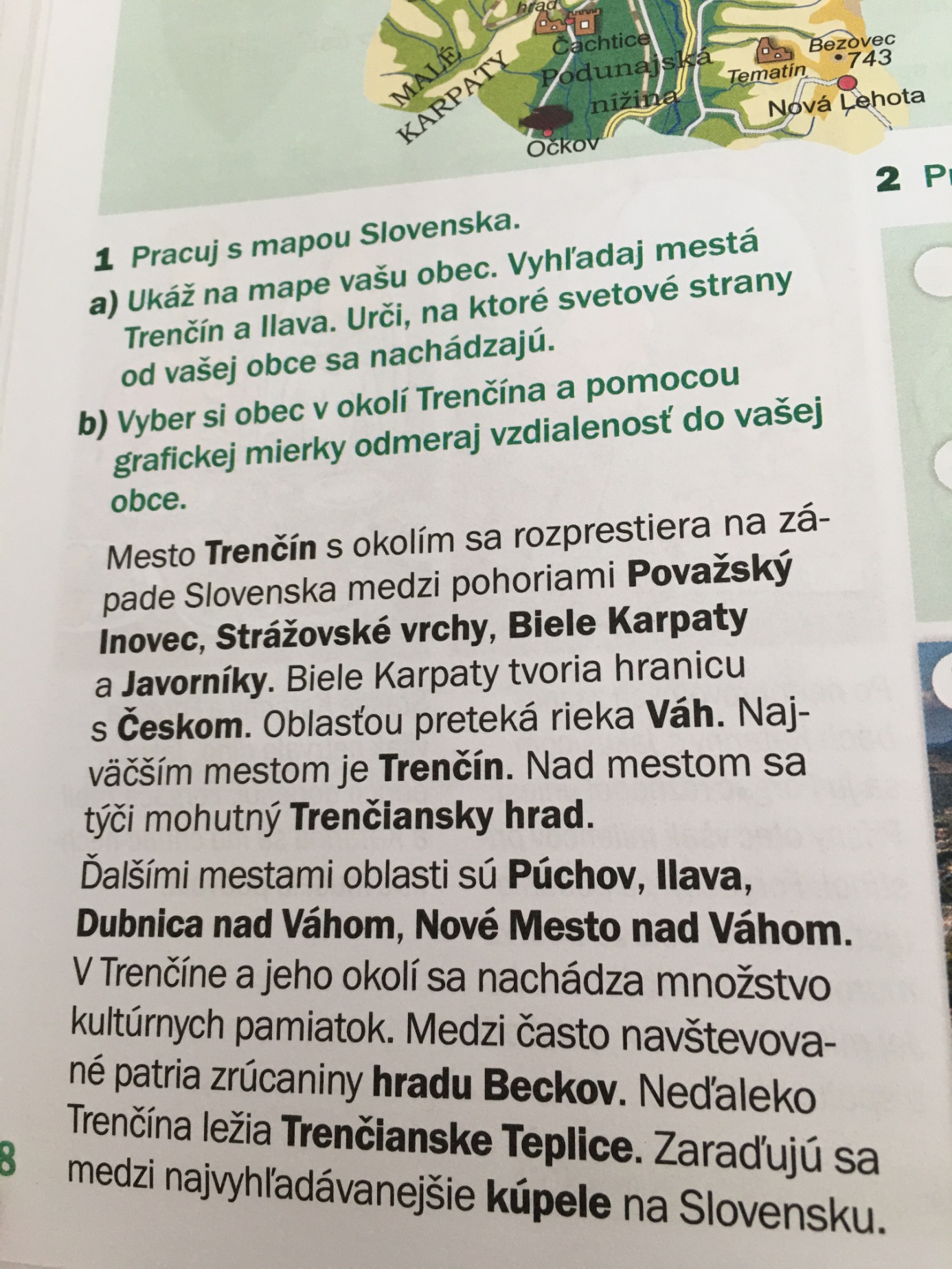 Úloha2: Doplň  slová  za pomoci textu.Trenčín s okolímMesto ....................... s okolím sa rozprestiera na ......................... Slovenska medzi pohoriami ............................................,.......................................................,...............................................a Javorníky. ........................................ tvoria hranicu s .................................. . Oblasťou preteká rieka ............... . Najväčším mestom je ............................ . Nad mestom sa rozprestiera ............................................. hrad. Ďalšími mestami oblasti sú .........................., ........................., ..............................................................., Nové mesto nad Váhom. Medzi často navštevované patria zrúcaniny hradu ....................... . Neďaleko Trenčína ležia ................................ Teplice, ktoré sa zaraďujú medzi najvyhľadávanejšie kúpele na Slovensku.Úloha3: Správne napíš názov mesta.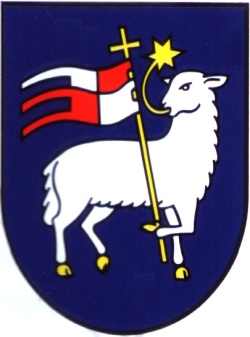 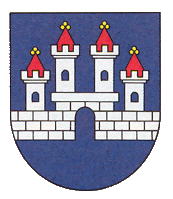 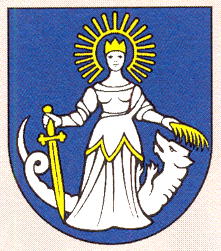 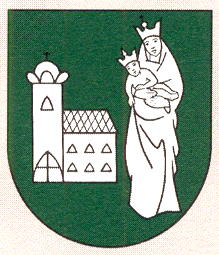 